Test Taking 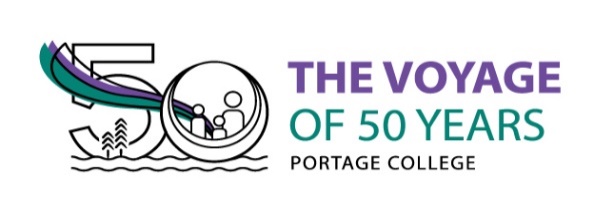 Test TakingHow to Make a Final Exam Study Schedule (Thomas Frank – College Info Geek)The Ultimate Guide to Acing Your Finals (Thomas Frank – College Info Geek) Ace Your Next Exam (Thomas Frank – College Info Geek)Test Writing (University of Waterloo) Learning How to Take an Exam (University of Waterloo) Preparing for Tests (Mount Royal University) Taking Tests (Mount Royal University) Taking a Test (Algonquin College) Tools: Different Exam Formats (Queen’s University) Test AnxietyHow to Take on your Exams Without Stress (Thomas Frank – College Info Geek) Test Anxiety A (University of Waterloo) Test Anxiety B (University of Waterloo) Overcoming Exam Anxiety (Simon Fraser University) 8 Strategies for Reducing Exam Anxiety (Simon Fraser University) Stress Reduction Strategies (Douglas College)  Test Anxiety Cures (Thomas Frank – College Info Geek) Multiple Choice Tests5 Rules for Acing Multiple Choice Tests (Thomas Frank – College Info Geek) Exam Preparation: Multiple Choice Exam Strategies (Simon Fraser University) Strategies for Writing Multiple Choice Exams (Douglas College) Multiple Choice Test Taking Tips and Strategies (Education Corner) How to Improve Your Grades on Multiple Choice Tests (Thomas Frank – College Info Geek) True and False ExamsTrue/False Test Taking Strategies (Education Corner) Matching ExamsTop Ten Tips to Taking Matching Tests (Pennington Publishing) Essay ExamsExam Preparation: Strategies for Essay Exams (Simon Fraser University) Writing Tips (University of Illinois at Urbana-Champaign) Succeed at Writing Essay Exams (University of Guelph) Preparing for Essay Exams (University of Guelph) Essay Exam Taking Strategies (Douglas College)Math ExamsStrategies for Success in Mathematics Courses (Simon Fraser University) Math Tests (Mission College) Math Test-Taking Skills (Pima Community College) Math Test Taking: Tutors’ Perspectives (Douglas College) Lab ExamsSucceed at Lab Exams (University of Guelph) 